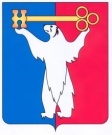 АДМИНИСТРАЦИЯ ГОРОДА НОРИЛЬСКАКРАСНОЯРСКОГО КРАЯРАСПОРЯЖЕНИЕ15.03.2018	г.Норильск	№ 1210Об изменении вида разрешенного использования земельного участка и объекта капитального строительства с реконструкцией Рассмотрев заявление О.В. Гаузер, действующей от имени ИП Н.М. Михайловой по доверенности от 25.09.2017 в реестре: № 6-2257 в соответствии с подразделом 1.1 раздела 1 Части III Правил землепользования и застройки на территории муниципального образования город Норильск, утвержденными решением Норильского городского Совета депутатов от 10.11.2009 № 22-533, 1. Изменить вид разрешенного использования земельного участка с кадастровым номером 24:55:0402016:7495 «для эксплуатации нежилого здания» на вид разрешенного использования «магазины», расположенного в зоне застройки среднеэтажными жилыми домами 4 - 6 этажей - Ж-1 по адресу: Красноярский край, город Норильск, район Центральный, улица Нансена, 4А.2. 	Изменить вид разрешенного использования объекта капитального строительства с кадастровым номером 24:55:0402016:6447 «нежилое здание» на вид разрешенного использования «магазин» с реконструкцией.3. Управлению по градостроительству и землепользованию Администрации города Норильска копию настоящего распоряжения направить в адрес Управления Федеральной службы государственной регистрации, кадастра и картографии по Красноярскому краю для внесения изменения в сведения о земельном участке в государственный кадастр недвижимости в течение 5 рабочих дней с даты его издания.4. Опубликовать настоящее распоряжение в газете «Заполярная правда» и разместить его на официальном сайте муниципального образования город Норильск.5.  Контроль исполнения пункта 3 настоящего распоряжения возложить на заместителя Главы города Норильска по собственности и развитию предпринимательства.Глава города Норильска	Р.В. Ахметчин